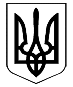 УКРАЇНАКОЛОМИЙСЬКА РАЙОННА ДЕРЖАВНА АДМІНІСТРАЦІЯІВАНО-ФРАНКІВСЬКОЇ ОБЛАСТІР О З П О Р Я Д Ж Е Н Н Явід 13.11.2016                                           м. Коломия                                                          № 510Про  видачу  паливно -мастильних матеріалів з матеріального резерву Відповідно до Кодексу цивільного захисту України, постанови Кабінету Міністрів України від 30.09.2015р. №775  «Про затвердження Порядку створення та використання матеріальних резервів для запобігання і ліквідації наслідків надзвичайних ситуацій»,  розпорядження райдержадміністрації                  від 28.01.2016р. №28 «Про створення, поповнення та використання місцевого матеріального резерву для запобігання і ліквідації наслідків надзвичайних ситуацій на території району», враховуючи лист від 12.11.2016р. №91філії "Коломийський райавтодор" дочірнього підприємства «Івано-Франківський облавтодор» ВАТ «Державна акціонерна компанія «Автомобільні дороги України», для вжиття заходів, пов'язаних із забезпечення безперебійного і безпечного руху автотранспорту районними дорогами загального користування:1. Управлінню економіки райдержадміністрації (О. Гранда) видати паливно-мастильні матеріали в кількості 1000 (одна тисяча) літрів дизпалива і 250 (двісті п’ятдеcять) літрів бензину А-92 для їх використання, відповідно до цільового призначення, філією "Коломийський райавтодор" дочірнього підприємства «Івано-Франківський облавтодор» ВАТ «Державна акціонерна компанія «Автомобільні дороги України»  на проведення розчистки автошляхів району, відновлення сполучення між населеними пунктами району та забезпечення безперебійного і безпечного руху автотранспорту районними дорогами загального користування.2. Координацію роботи по узагальненню інформації щодо виконання розпорядження покласти на головного відповідального виконавця – управління економіки райдержадміністрації.3.Контроль за виконанням розпорядження покласти на першого заступника голови райдержадміністрації Нестора Печенюка.Голова районної державної адміністрації                                                           Любомир Глушков